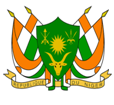 REPUBLIQUE DU NIGERMonsieur le Président,Le Niger félicite l’Honorable délégation du Pakistan, conduite par S.E. Mme Hina Rabbani Khar, Ministre d’Etat aux Affaires Etrangères, pour les importantes mesures prises par le gouvernement en vue de la promotion et la protection effective des droits de l’Homme, en particulier ceux des enfants, des femmes et des personnes âgées.Le Niger relève notamment la révision et l’actualisation du Plan d’action national du Pakistan en faveur des droits de l’Homme de 2016, afin de renforcer la garantie de jouissance de tous les droits humains dans le pays.Dans un esprit fraternel et constructif, le Niger recommande au Pakistan d’explorer les possibilités de :Ratifier la Convention internationale sur la protection des droits de tous les travailleurs migrants et des membres de leur famille ;Ratifier la Convention internationale pour la protection de toutes les personnes contre les disparitions forcées.En conclusion, nous présentons au Pakistan nos vœux de succès pour cet examen.Je vous remercie.